继续教育学习平台-华东交通大学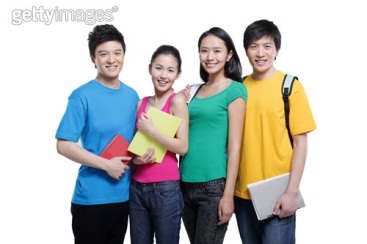 使用手册-学生2020年6月目录使用手册-学生	11 学习空间	11.1登录系统	11.2学习空间	42 课程学习	63 统计	84 资料	85 通知	96  作业	97 考试	108 讨论	119客服答疑	111 学习空间1.1登录系统登录网址：http://ecjtucj.jxjy.chaoxing.com。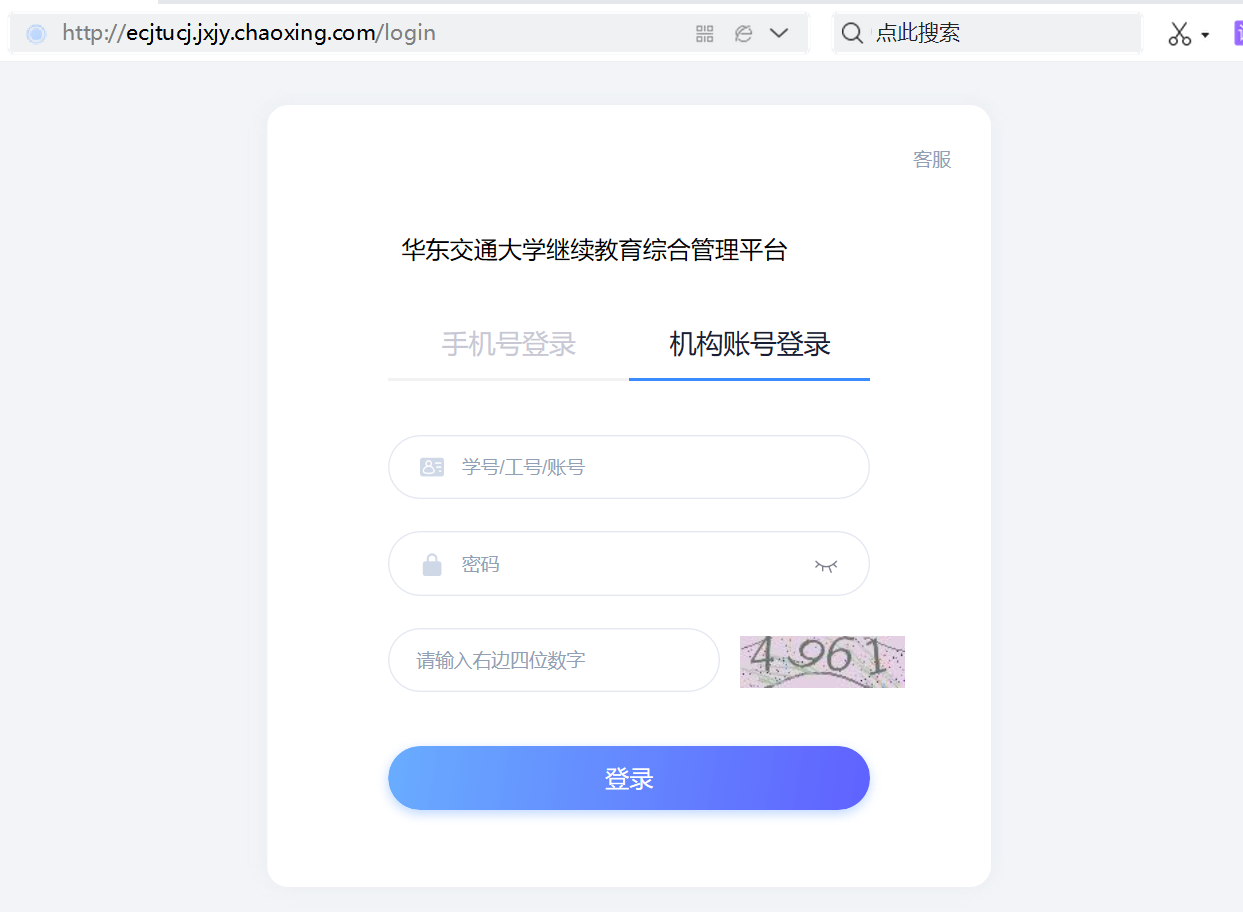 用户在上图所示界面中，选择机构账号，输入用户名和密码、验证码进行登录，首次登录需进行手机号验证：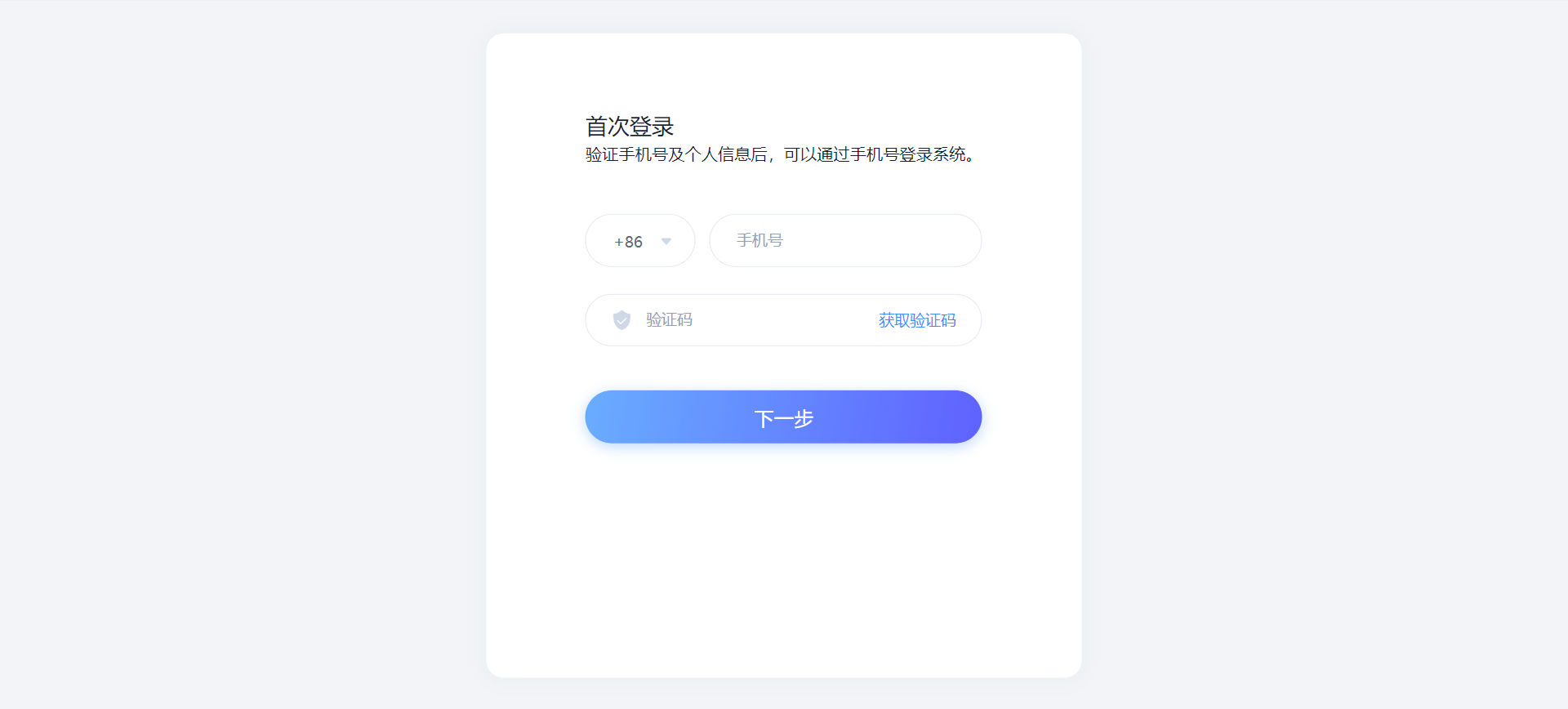 手机号验证需修改密码，密码修改完成即可进入个人学习空间：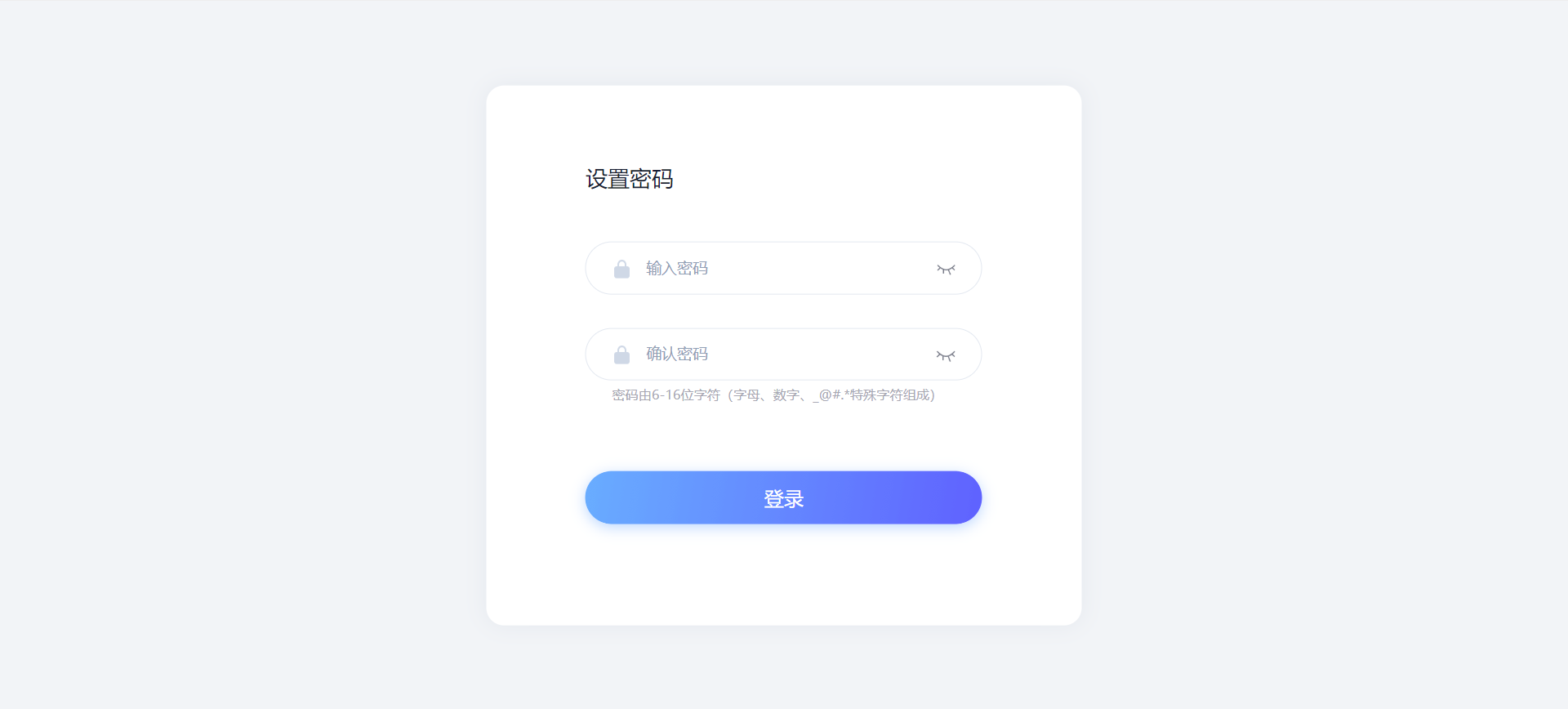 说明：用户名：是指学生的学号；密码：用户登录系统的密码，默认是Hdjd身份证号后6位数。验证完成后系统将自动跳转至个人空间。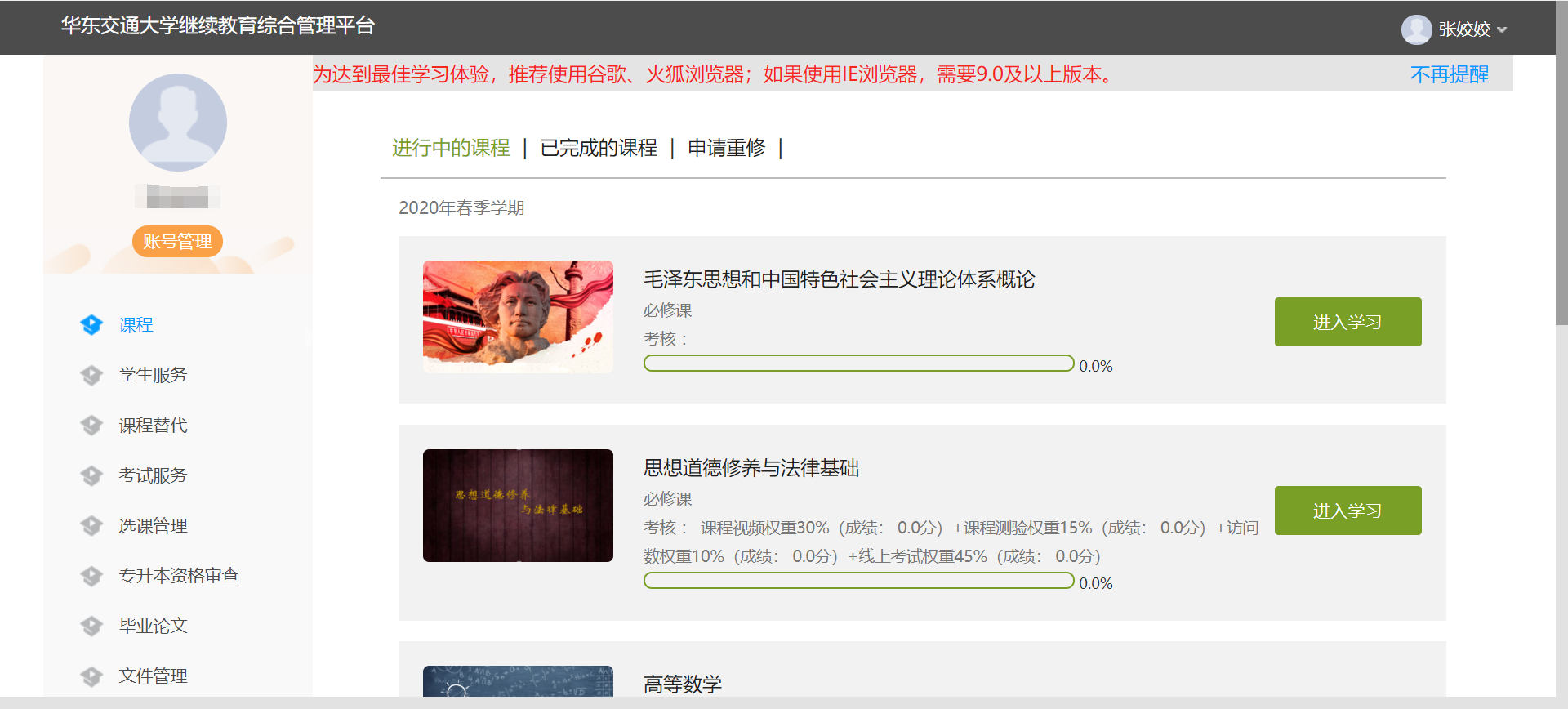 若用户忘记密码，则点击忘记密码。依据绑定的手机号可获取验证码找回，若没有设置绑定手机号，可以联系管理员进行人工找回。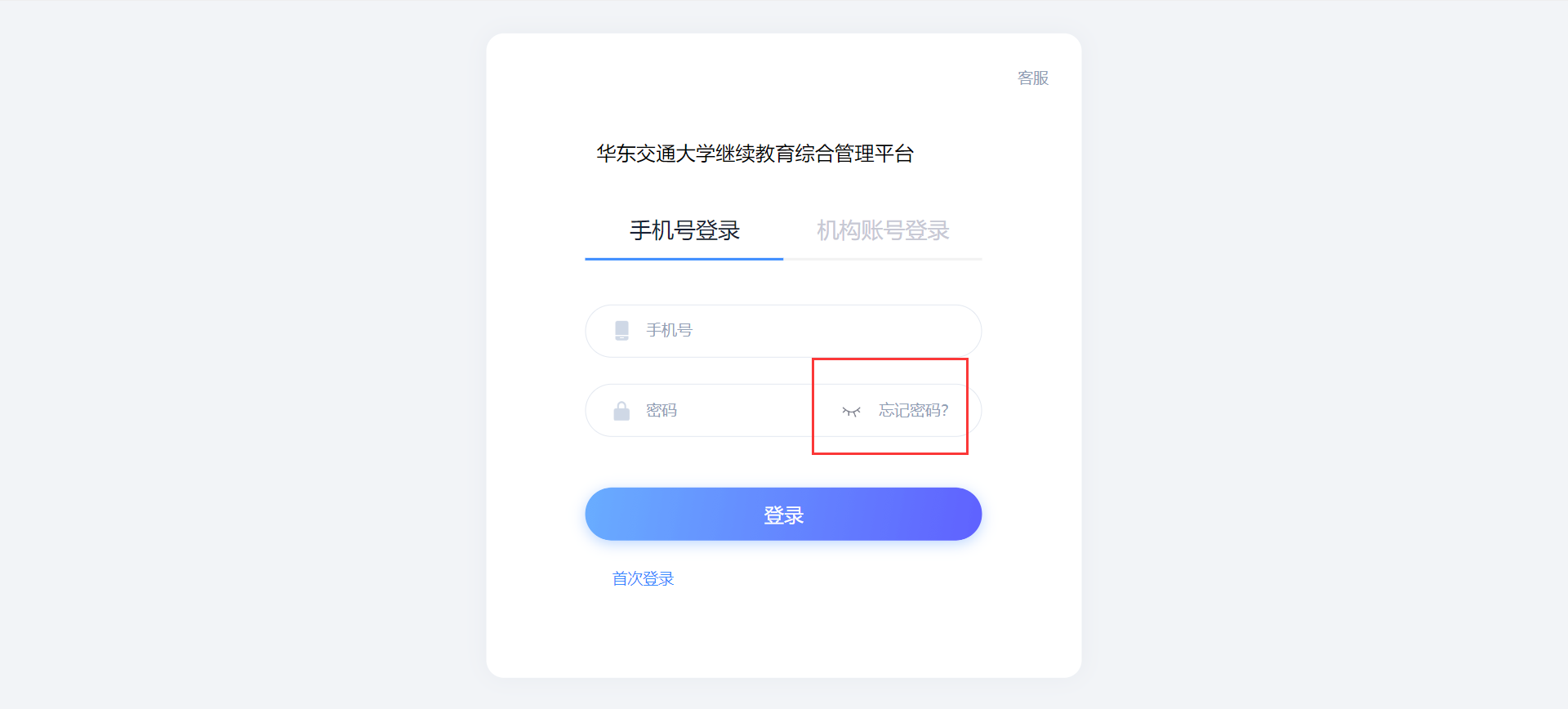 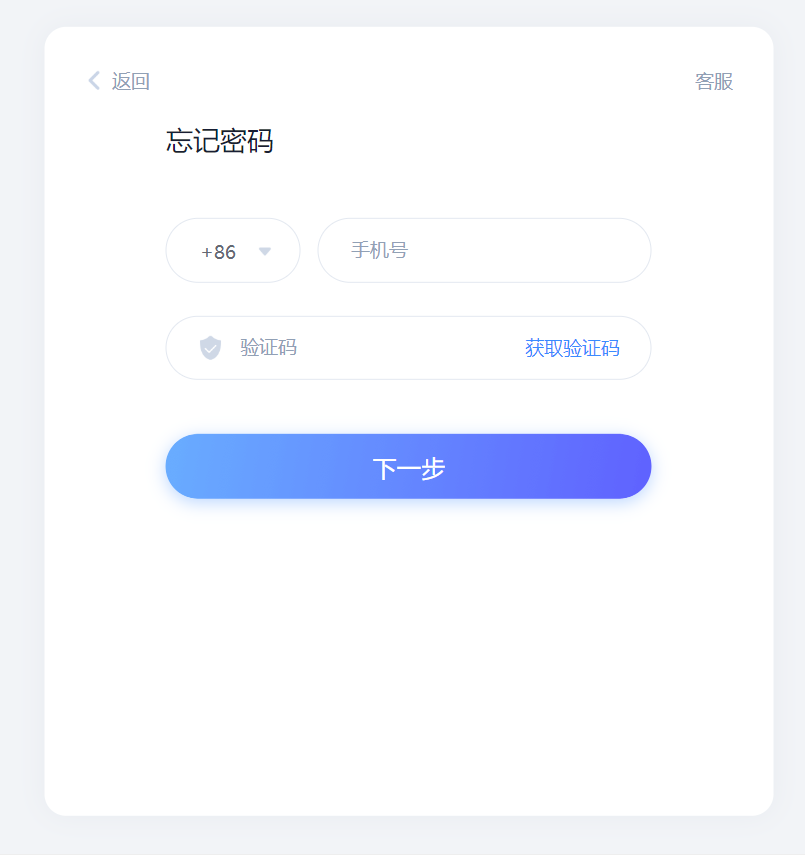 1.2学习空间系统登录成功后页面跳转到当前学期课程的主页，如图所示：左侧为个人信息和空间应用，学生可自由设置个人信息、管理应用。右侧课程区域，点击课程，进入课程学习空间。如图下所示：学习空间界面可显示学习进度和未完成任务点数。任务点即考核点，占综合成绩的一部分。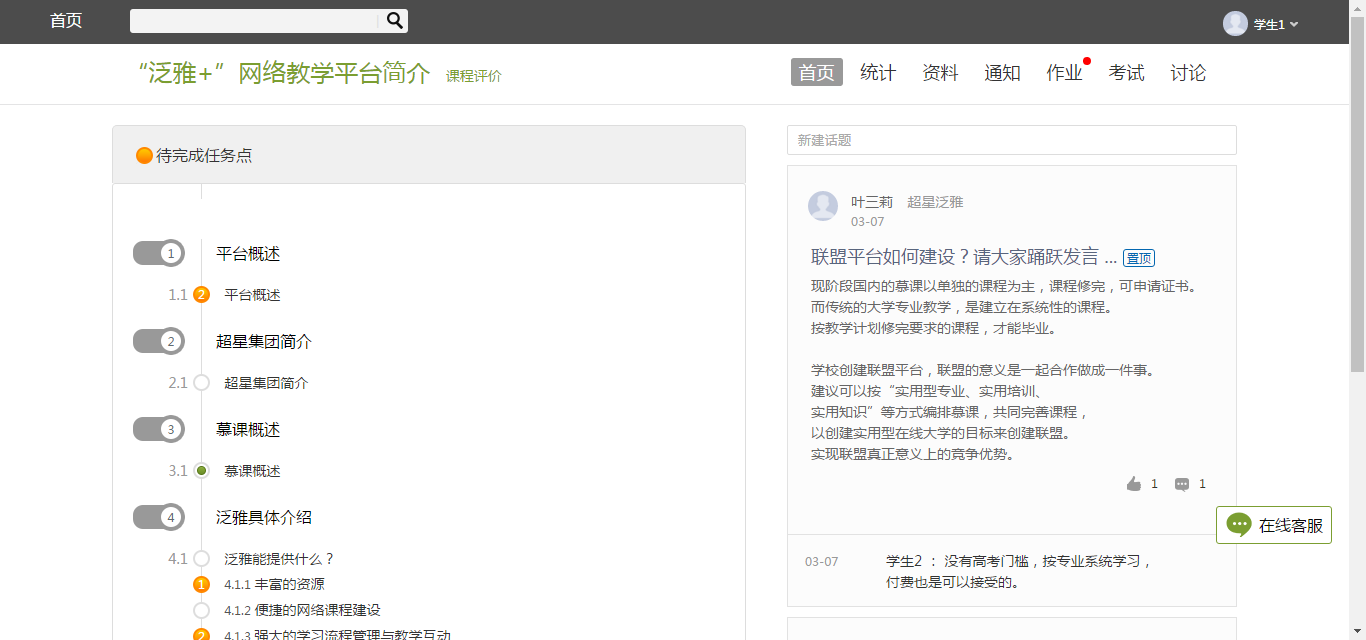 在界面右侧，同学们可以直接参与讨论。2 课程学习点击章节标题，即可进行课程学习。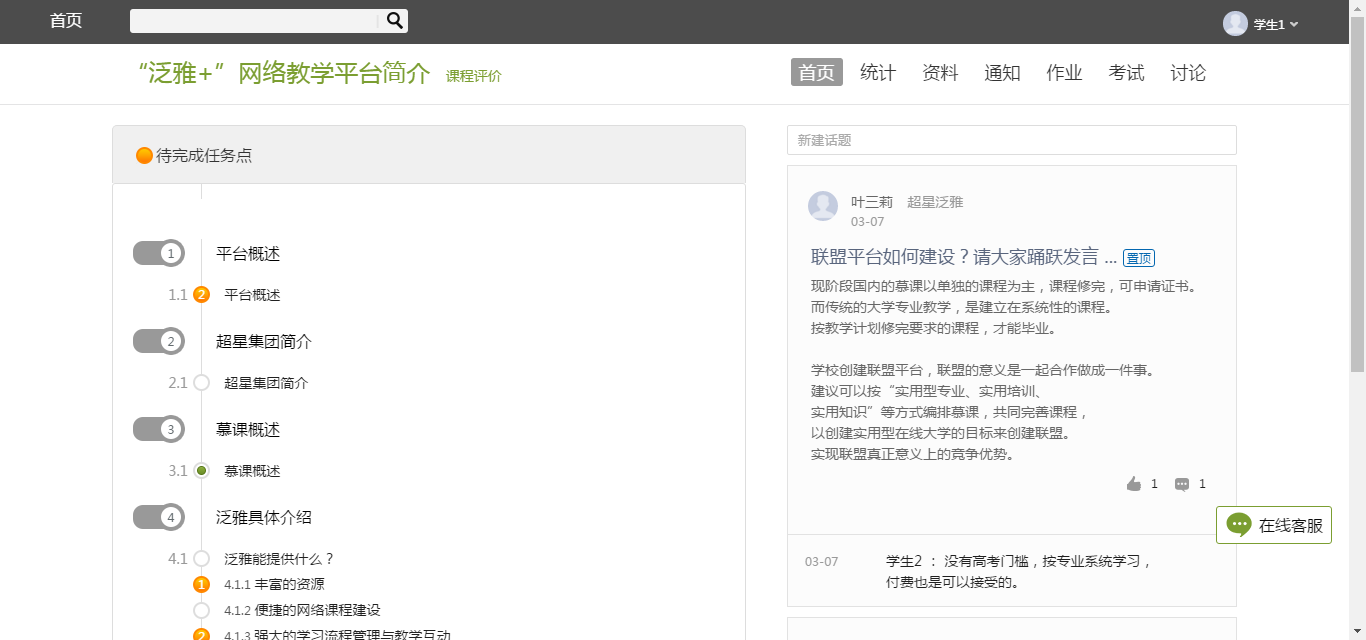 B、进入课程学习后，学习页面如下图所示。右侧是章节目录，其中进度点显示为橙色并带有数字提示，表示还有相应的任务点未完成，完成则显示为绿色。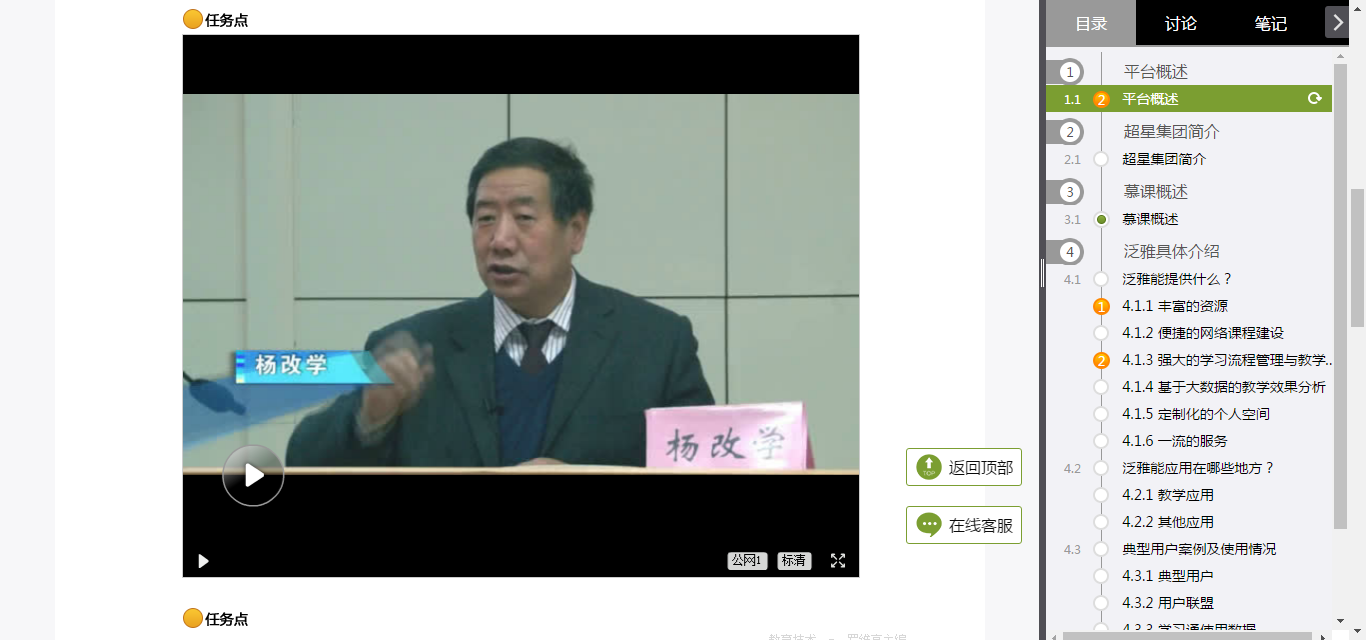 C、在学习过程中，同学们可以随时与老师或者其他同学进行讨论。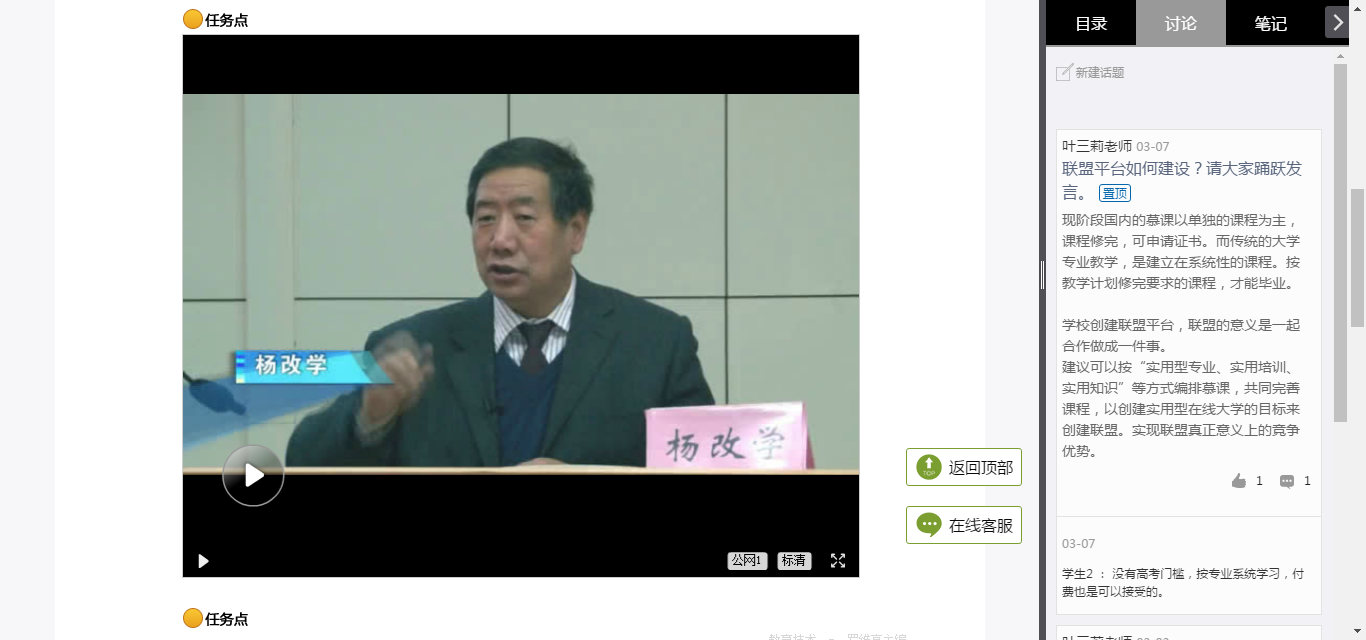 D、同学可以随时添加自己的学习笔记，体会，心得，方便日后温习时查阅。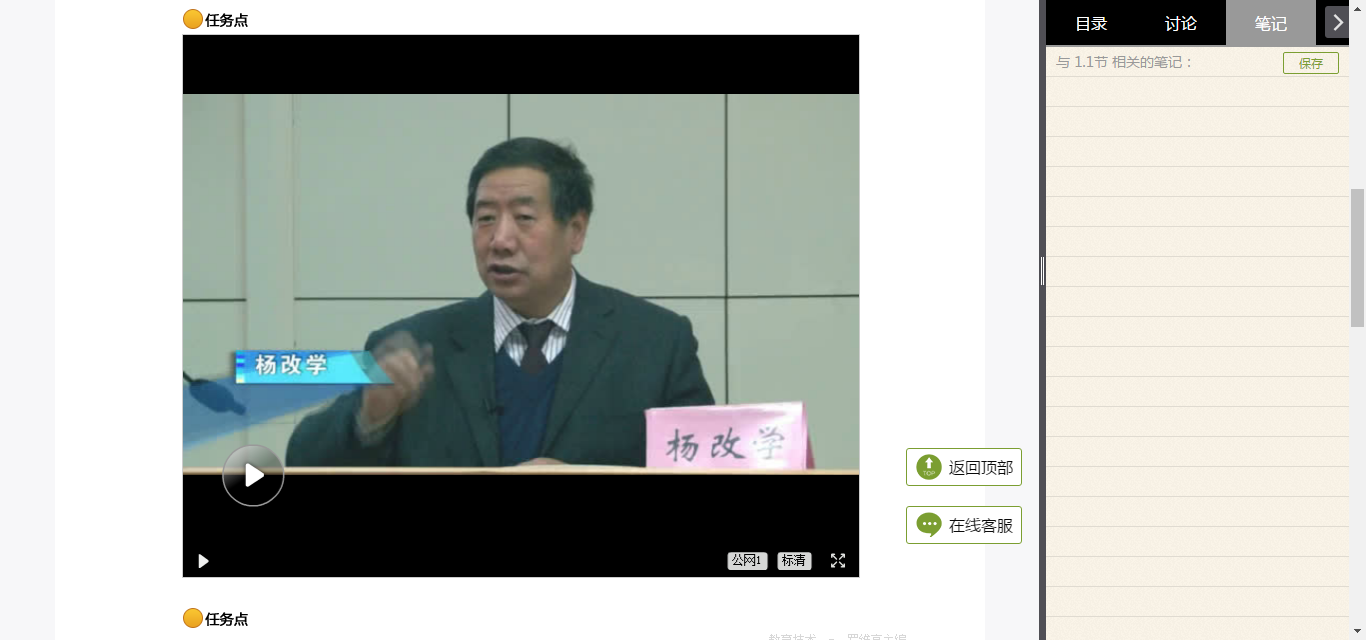 3 统计在右上角导航栏中点击统计即可进入统计界面，学生在统计页面可查看自己的学习进度情况、章节任务点完成情况、访问情况。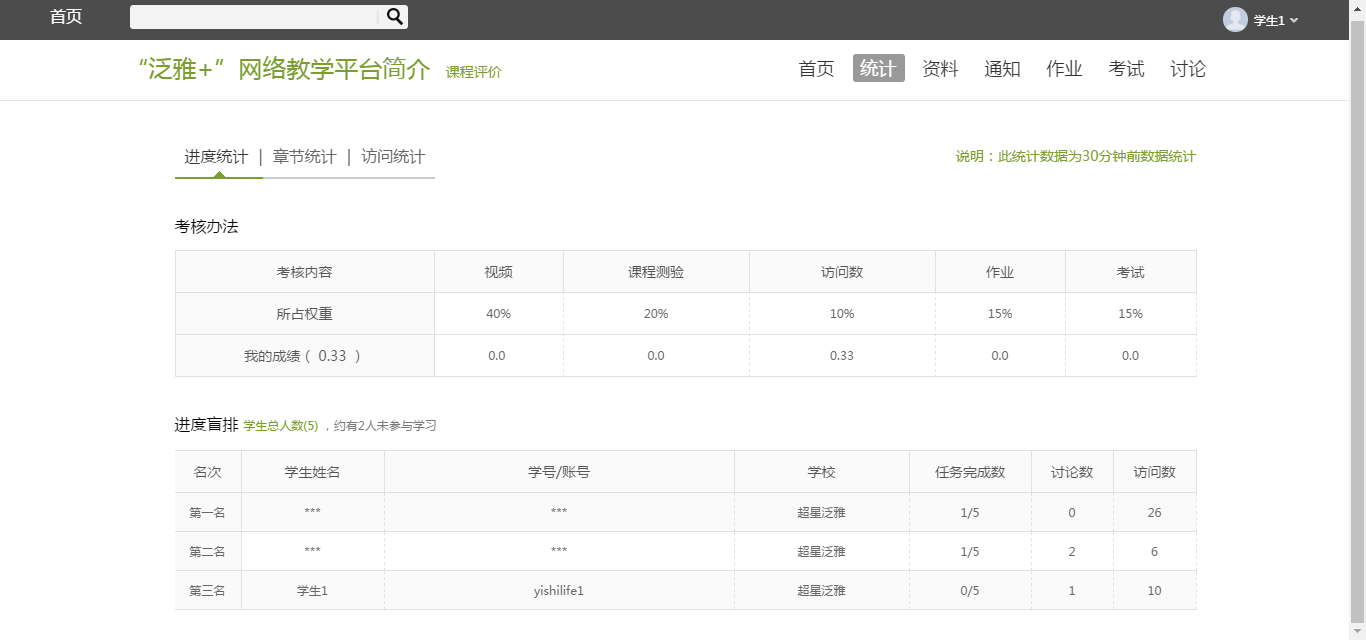 4 资料在右上角导航栏中点击资料进入资料界面，可查看教师端推送过来的学习资料、教材教参、推荐视频。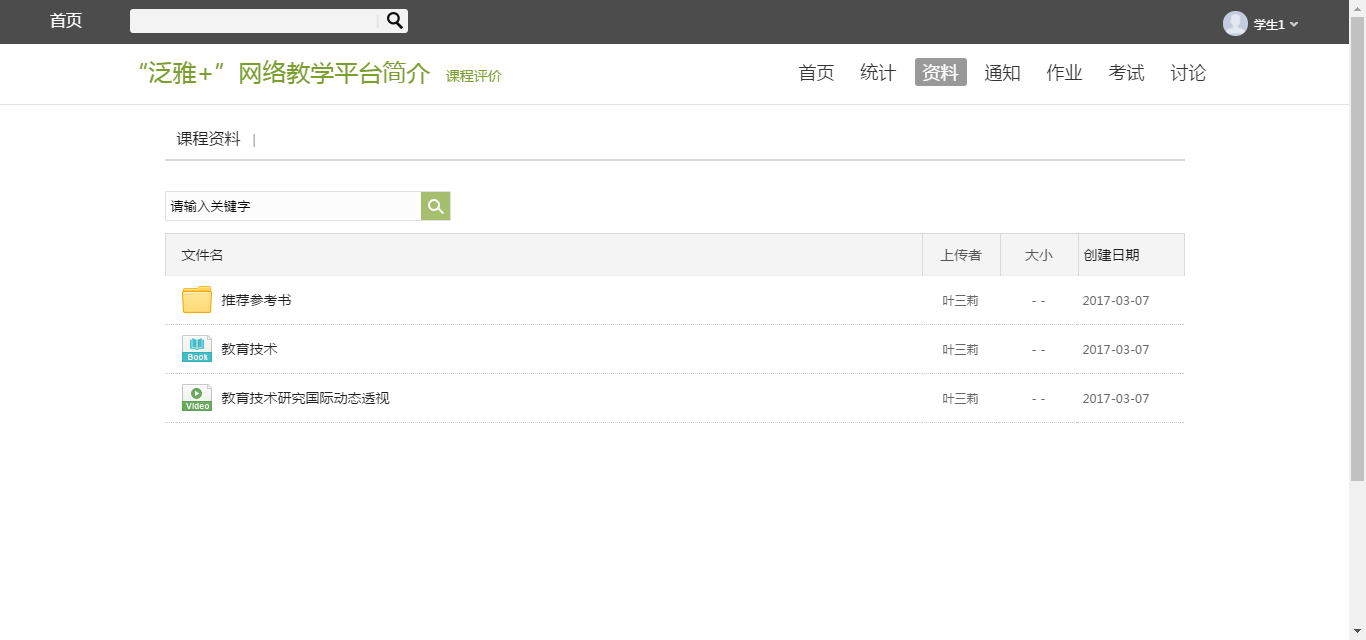 5 通知查看老师发布的通知、教务的督学通知。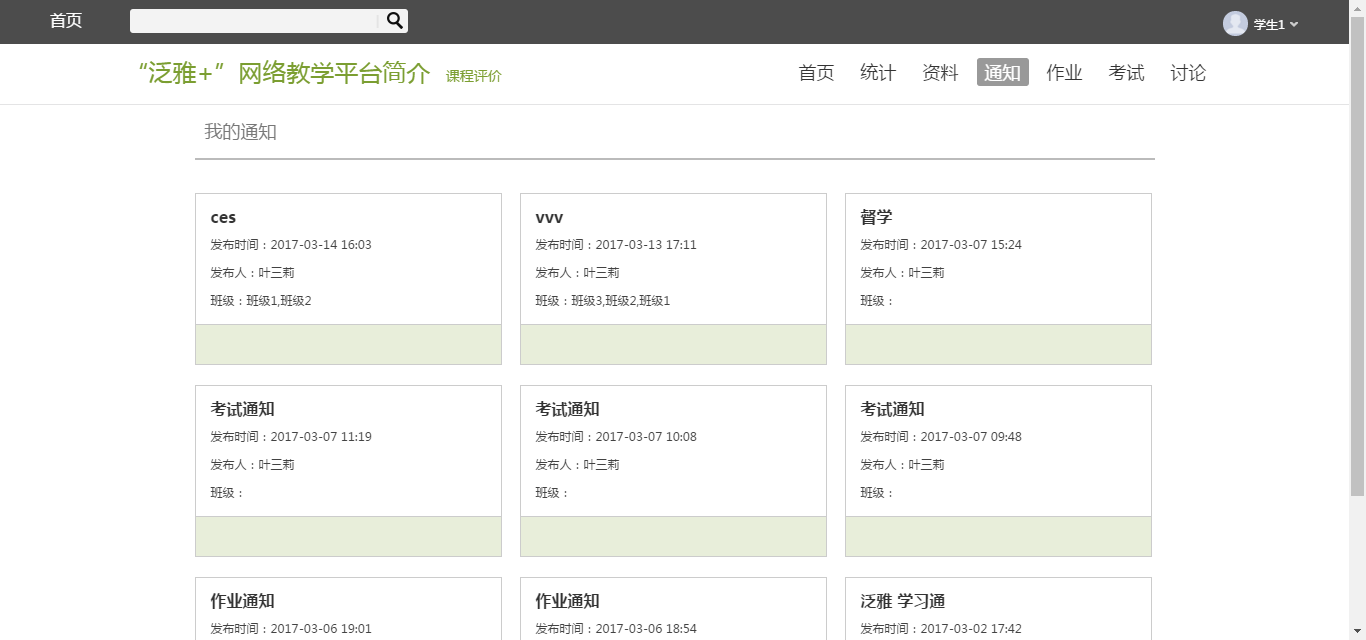 6  作业在课程空间内，点击右上角导航栏作业，进入作业页面后显示我的作业，点击作业即可做作业。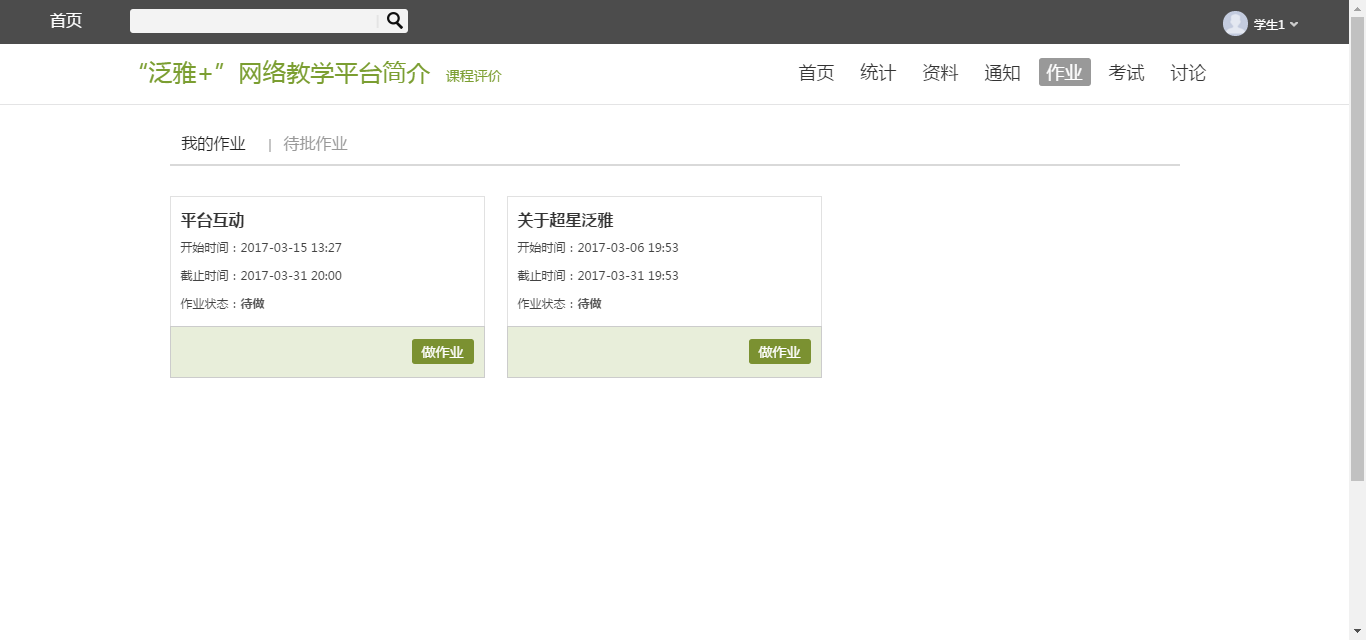 7 考试在课程空间内，点击导航栏的考试，进入考试界面，如图所示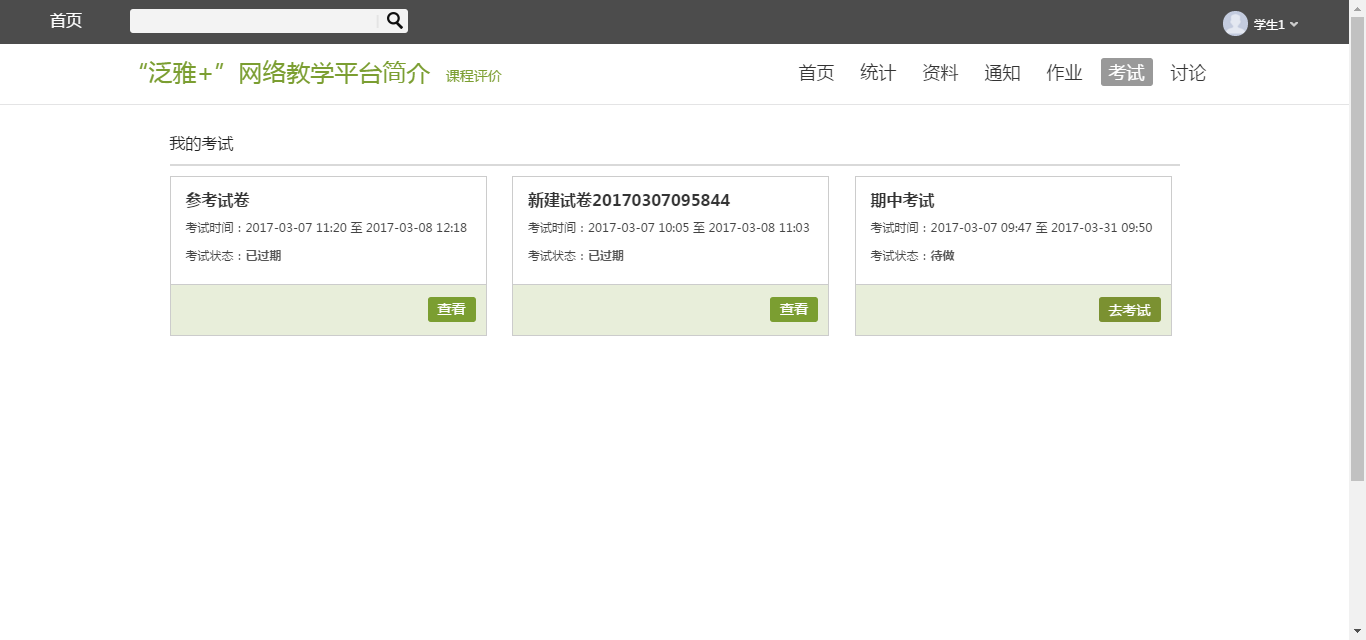 8 讨论在课程空间的导航栏中点击讨论，即可进入讨论界面，学生可以在任何章节新建讨论话题，也可以在已有话题中点击回复参与讨论，老师可以对学生谈论内容加精处理，加精后的讨论显示为精华，以便学生筛选查看。除此之外，还有问答，我发表的和我回复的三个筛选条件。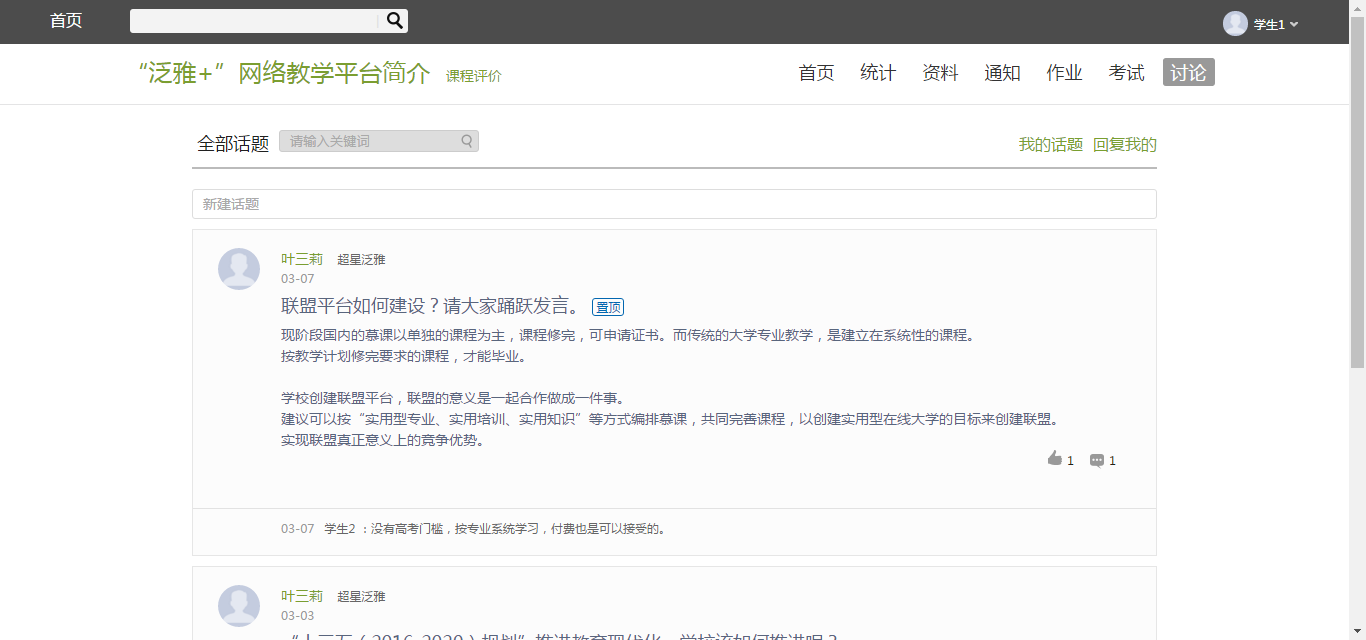 